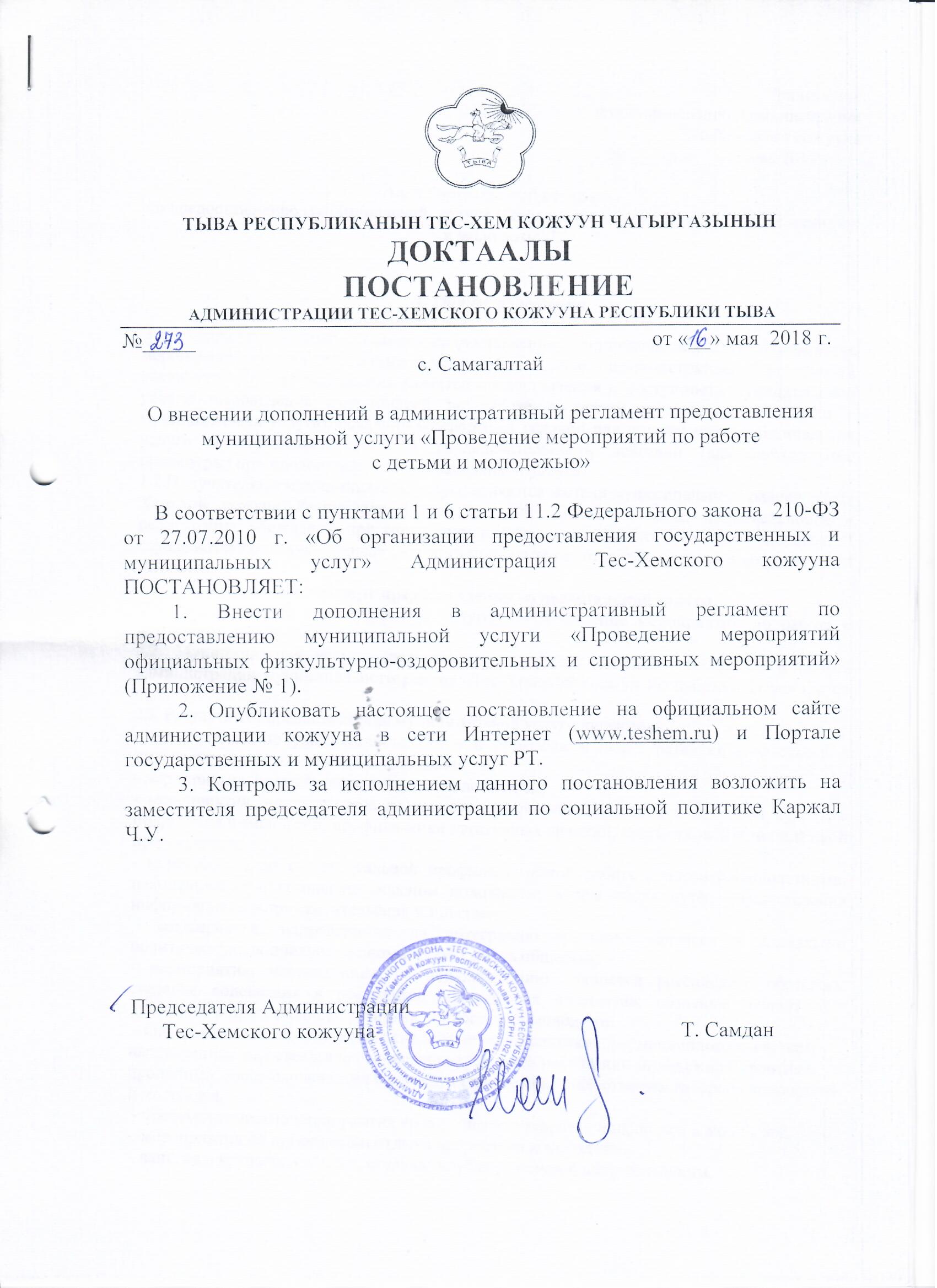 Приложение к постановлению АдминистрацииТес-Хемского кожууна                                                                                                № 273 от «16»  мая 2018 г.Административный регламент по предоставлению муниципальной  услуги «Проведение мероприятий по работе с детьми и молодежью" 1. Общие положения 1.1. Административный регламент предоставления муниципальной услуги «Проведение мероприятий по работе с детьми и молодежью» (далее – административный регламент), разработан в целях повышения качества предоставления и доступности муниципальной услуги «Проведение мероприятий по работе с детьми и молодежью» (далее – муниципальная услуга), создания комфортных условий для получателей муниципальной услуги и определяет сроки и последовательность действий (административные процедуры) при предоставлении муниципальной услуги.1.2.Получателями муниципальной услуги являются жители муниципального района  «Тес-Хемский кожуун Республика Тыва» вне зависимости от пола, национальности и религиозных убеждений при отсутствии противопоказаний по состоянию здоровья. В случае возникновения спорных ситуаций предпочтение отдается жителям в возрасте от 14 до 35 лет. 2. Стандарт предоставления муниципальной услуги 2.1. Наименование муниципальной услуги – «Проведение мероприятий по работе с детьми и молодежью».2.2. Муниципальная услуга предоставляется отделом по делам молодежи и спорта  администрации муниципального района «Тес-Хемский кожуун Республики Тыва» (далее отдел). 2.3. Результатом предоставления муниципальной услуги являются:- мероприятия по реализации проектов и программ в целях развития творческого и интеллектуального потенциала молодежи;- мероприятия, повышающие статус молодой семьи;- мероприятия, направленные на воспитание гражданственности и правовой культуры подростков и молодежи, профилактики негативных явлений, подростковой и молодёжной преступности;- мероприятия по индивидуальной профилактической работе с несовершеннолетними, находящимися в социально опасном положении, в том числе путём осуществления информационно- просветительских и иных мер; - мероприятия, направленные на интеграцию молодого человека в социально-политическую, социально-экономическую жизнь общества; - мероприятия, направленные на популяризацию ценностей российского общества, оказание содействия в реализации молодежных инициатив, создание условий для духовного и нравственного развития подростков и молодежи; - информационно-просветительские и иные мероприятия информационного характера, направленные на освещение основных направлений реализации молодежной политики: пропаганду общечеловеческих и семейных ценностей, ответственности  среди подростков и молодежи; - профилактические мероприятия по сохранению здоровья подростков и молодежи;-  мероприятия по организации отдыха подростков и молодёжи;-  занятия в кружках, секциях, студиях, клубах различной направленности; - деятельность  по профессиональной ориентации подростков и молодёжи, содействие их занятости; - сельские военно-спортивные  игры;- сельские молодежные фестивали, конкурсы, форумы, другие культурно-массовые мероприятия;- организация и проведение массовых мероприятий; - информирование населения о молодёжных мероприятиях, организация сетевого общения по проблемам молодежи; - взаимодействие в области реализации молодёжной политики с другими учреждениями и организациями, с общественными детскими, молодежными и религиозными объединениями села и республики и их поддержка; - участие  в районных, республиканских, всероссийских мероприятиях, конкурсах, фестивалях;-проведение социологических и других исследований; - прокат инвентаря и оборудования для проведения досуга и отдыха.2.4. Срок предоставления муниципальной услуги: предоставляется круглогодично в соответствии с программами,  планом основных мероприятий и режимом работы отдела, утверждаемым  начальником 1 раз в год. Консультации о порядке предоставления муниципальной услуги проводятся в соответствии с графиком работы отдела и предоставляются:- по письменному обращению;- по телефону;- посредством личного обращения получателя муниципальной услуги.Прием документов от получателей муниципальной услуги и предоставление консультаций осуществляется по следующему графику: понедельник – пятница с 09.00 до 13.00; с 14.00 до 18.00 часов. При ответах на телефонные звонки и устные обращения сотрудник отдела подробно и в вежливой форме информирует обратившихся граждан по интересующим их вопросам. Сотрудник отдела при предоставлении муниципальной услуги руководствуется настоящим административным регламентом, несет персональную ответственность за исполнение административных процедур и соблюдение сроков, установленных настоящим административным регламентом.2.5. Нормативные правовые акты, регулирующие предоставление муниципальной услуги:- Конституция Российской Федерации;- Федеральный закон от 06.10.2003 г. № 131-ФЗ «Об общих принципах организации местного самоуправления в Российской Федерации»;- Федеральный закон от 02.05.2006 г. № 59-ФЗ «О порядке рассмотрения предоставления государственных и муниципальных услуг»;- Федеральный закон от 19.05.1995 № 82-ФЗ «Об общественных объединениях»;- Федеральный закон от 28.06.1995 № 98-ФЗ «О государственной поддержке молодежных и детских общественных объединений»;- Федеральный закон от 24.07.1998 № 124-ФЗ «Об основных гарантиях прав ребенка в Российской Федерации»;- Федеральный закон от 24.06.1999 № 120-ФЗ «Об основах системы профилактики безнадзорности и правонарушений несовершеннолетних»;- Распоряжение Правительства Российской Федерации от 18.12.2006 № 1760-р «Стратегия государственной молодежной политики в Российской Федерации»;- Постановление Правительства Российской Федерации от 24.07.2000 № 551 «О военно-патриотических молодежных и детских объединениях»;- Инструктивное письмо Министерства образования Российской Федерации от 30.09.2002 №3 «О создании (функционировании) учреждений социального обслуживания молодежи органов по делам молодежи»;- Положение отдела по делам молодежи  и спорта  муниципального района «Тес-Хемский кожуун Республики Тыва».2.6. Перечень документов, необходимых для получения муниципальной услуги:2.6.1. По организации и проведению массовых мероприятий для детей и молодежи (конкурсов, фестивалей, акций и др.) перечень документов определяется положением о проведении мероприятия.2.6.2. По организации деятельности клубных объединений, студий, секций, кружков:-  анкета;-  Ф.И.О, дата и год рождения желающего заниматься;- Ф.И.О. родителей или законных представителей (если желающий заниматься - несовершеннолетний);-  место жительства;-  контактный телефон;-  наименование  клубного объединения, студии, секции, кружка;-  дата заполнения анкеты;-  личная подпись.2.6.3. По организации временной занятости несовершеннолетних граждан в возрасте от 14 до 18 лет:-  личное заявление;паспорт гражданина Российской Федерации или документ, его заменяющий;-  письменное согласие родителей, либо законных представителей;-  ИНН;- страховое свидетельство государственного пенсионного страхования (если имеется);- копия сберегательной книжки Сбербанка России.Для допуска к первому занятию  достаточно назвать свои Ф.И.О.2.7. Основания для отказа в приеме документов, необходимых для предоставления муниципальной услуги:- представление неполного комплекта требуемых настоящим регламентом документов;- несоответствие возраста заявителя на получение услуги;- нахождение получателя услуги в состоянии алкогольного, наркотического опьянения;- нахождение получателя услуги в социально неадекватном состоянии (враждебный настрой, агрессивность и так далее);- отсутствие муниципального заказа на оказание услуги.2.8. Если заявителем устранены причины, по которым был получен отказ в предоставлении муниципальной услуги, вновь направленное обращение заявителя рассматривается в порядке, установленным данным Административным регламентом.2.9. Муниципальная услуга предоставляется бесплатно. Получатели муниципальной услуги имеют право на неоднократное обращение за предоставлением муниципальной услуги.2.10. Прием получателей муниципальной услуги ведется без предварительной записи в порядке живой очереди. Время ожидания в очереди для получения от сотрудника отдела  информации о процедуре предоставления муниципальной услуги не должно превышать 15 минут.2.11. Письменные обращения получателей муниципальной услуги о порядке предоставления муниципальной услуги, рассматриваются сотрудником отдела с учетом времени подготовки ответа заявителю, в срок, не превышающий 15 дней с момента регистрации обращения. Ответ направляется в письменном виде или по электронной почте (в зависимости от способа доставки ответа, указанного в письменном обращении, или способа обращения заинтересованного лица за информацией).2.12. Помещение, в котором предоставляется муниципальная услуга,  размещено в  здании администрации муниципального района «Тес-Хемский кожуун Республики Тыва». Помещение отдела оснащено телефонной связью. По размерам и состоянию помещение  отдела отвечает  требованиям санитарно-гигиенических норм и правил, правил противопожарной безопасности, безопасности труда и  защищено от воздействия факторов, отрицательно влияющих на качество предоставляемых услуг. Места ожидания, получения информации и заполнения необходимых документов  находятся в помещении отдела, по размерам и состоянию отвечающих требованиям санитарно-гигиенических норм, правил противопожарной безопасности. Информационные стенды находятся в помещении отдела. На информационных стендах размещается следующая обязательная информация: - местонахождение, график (режим) работы;- перечень получателей муниципальной услуги;- перечень документов, предоставляемых получателями муниципальной услуги.2.13. Информация о процедуре предоставления муниципальной услуги сообщается при личном или письменном обращении получателей муниципальной услуги, по номерам телефонов, в средствах массовой информации, на официальном сайте администрации муниципального района «Тес-Хемский кожуун Республики Тыва». Информация о процедуре предоставления муниципальной услуги предоставляется бесплатно.3. Состав, последовательность и сроки выполнения административных процедур, требования к порядку их выполнения. 3.1. Исполнение муниципальной услуги включает в себя следующие административные процедуры:- разработка, утверждение и согласование необходимой документации;- рассылка информационных писем в задействованные структуры и ведомства;- информирование потенциальных потребителей услуги через СМИ, на сайте администрации муниципального района «Тес-Хемский кожуун Республики Тыва»; - материально-техническое обеспечение процесса организации и проведения мероприятия, занятий клубных объединений, студий, секций, кружков;-  оказание услуги;- подготовка отчетных документов об оказанной муниципальной услуге, размещение информации в СМИ о результатах проведения мероприятия.3.1.1. Предоставление муниципальной услуги по организации и проведению массовых мероприятий для детей и молодежи включает в себя следующие процедуры: - разработка и утверждение положения о проведении мероприятия, информирование потенциальных участников, - прием документов, определенных положением о проведении мероприятия, - регистрация участников, - предоставление/отказ в предоставлении муниципальной услуги.      3.1.2. Предоставление муниципальной услуги по организации деятельности клубных объединений, студий, секций, кружков включает в себя следующие процедуры: - личное обращение;- предоставление документов;- информирование об условиях предоставления муниципальной услуги; -подбор вариантов предоставления муниципальной услуги; - выбор варианта соискателем; - предоставление муниципальной услуги.       3.1.3. Предоставление муниципальной услуги по организации временной занятости включает в себя следующие процедуры: - личное обращение; - предоставление документов; - информирование об условиях трудоустройства; - регистрацию обратившихся; - подбор вариантов трудоустройства; - выбор варианта соискателем; - направление на работу.  4. Формы контроля за исполнением Административного регламента 4.1. Контроль за соблюдением последовательности действий, определенных административными процедурами по предоставлению муниципальной услуги, принятием решений начальником и сотрудниками отдела, исполнением настоящего административного регламента (далее – контроль), проводится администрацией муниципального района «Тес-Хемский кожуун Республики Тыва»  не реже 1 раза в течение 3 лет, но не чаще 2 раз в год.4.2. Контроль проводится без предварительного уведомления о его проведении, в присутствии  начальника  отдела. 4.3. По результатам контроля  администрация муниципального района «Тес-Хемский кожуун Республики Тыва»:- составляет акт проверки качества оказываемых услуг и соответствия требованиям, установленным настоящим административным регламентом;- привлекает к ответственности сотрудника отдела, допустившего нарушение требований, установленных административным регламентом. 5. Досудебный (внесудебный) порядок обжалования решений и действий (бездействий) отдела по делам молодежи и спорта, предоставляющего муниципальную услугу, а также должностных лиц, принимающих решения по оказанию муниципальной услуги.5.1. Обжаловать нарушение требований,  установленных административным регламентом может любой гражданин, чьи права были нарушены. Лица в возрасте от 14 до 18 лет самостоятельно подают жалобу при наличии письменного согласия родителей (законных представителей) или за них это могут сделать родители (законные представители).5.2. Гражданин (далее – заявитель) может подать жалобу на нарушение требований, установленных административным регламентом:- сотруднику отдела, оказывающему услугу;- начальнику отдела, оказывающему  услугу;- в администрацию муниципального района «Тес-Хемский кожуун Республики Тыва».При выявлении нарушения требований, установленных административным регламентом, заявитель вправе указать на это сотруднику отдела, с целью незамедлительного устранения нарушения и (или) получения извинений в случае, когда нарушение требований, установленных административным регламентом было допущено непосредственно по отношению к заявителю (лицу, которого он представляет). Жалоба на нарушение требований, установленных административным регламентом, может быть направлена по почте, через многофункциональный центр, с использованием информационно-телекоммуникационной сети Интернет, официального сайта Администрации МР «Тес-Хемский кожуун РТ», единого портала государственных и муниципальных услуг либо в устной форме при личном обращении. В случае обращения с жалобой на нарушение требований, установленных административным регламентом в устной форме, работа с обращением осуществляется по правилам, предусмотренным при организации работы с обращениями граждан при личном приеме заведующего. Заявитель может обратиться с жалобой к  начальнику отдела  не позднее десяти дней со дня, в котором заявителем было установлено нарушение требований, установленных административным регламентом либо с момента получения официального отказа сотрудника отдела  от удовлетворения требований заявителя. Начальником отдела  при приеме жалобы заявителя совершает одно из следующих действий:- принимает меры по установлению факта нарушения требований, установленных административным регламентом и удовлетворению требований заявителя;- аргументировано отказывает заявителю в удовлетворении его требований. При предоставлении заведомо ложной информации заявитель несет ответственность в соответствии с законодательством Российской Федерации.При обращении в отдел  заявитель представляет имеющиеся у него материалы, подтверждающие факт нарушений требований, установленных административным регламентом: коллективное свидетельство совершеннолетних граждан, совместно зафиксировавших нарушение требований, установленных административным регламентом. Свидетельство должно содержать:- фото-, аудио- и видеоматериалы, фиксирующие факт нарушения требований административного регламента сотрудниками отдела;- иные материалы, которые, по мнению заявителя, могут помочь в установлении факта нарушений требований, установленных административным регламентом.В течение 5 дней с момента регистрации жалобы начальник отдела  принимает решение о рассмотрении жалобы о нарушении требований, установленных административным регламентом (далее – проверочных действий) либо об отказе в рассмотрении. Начальник  отдела может отказать заявителю в рассмотрении жалобы, а также в осуществлении проверочных действий в следующих случаях:- предоставления заявителем заведомо ложных сведений;- при наличии оснований считать жалобу заявителя безосновательной, признания содержания жалобы не относящимся к требованиям административного регламента;- в случае если жалоба подана с нарушением.Отказ заявителю по иным основаниям не допускается. В случае принятия решения об отказе в осуществлении проверочных действий, заявителю в обязательном порядке направляется ответ с указанием причины отказа. Начальник отдела  рассматривает жалобу в течение 14 дней с момента регистрации. При личном обращении заявителя с жалобой, начальник  отдела  должен совершить следующие действия:- совместно с заявителем удостовериться в наличии факта нарушения требований, установленных административным регламентом (в случае возможности его фиксации на момент подачи жалобы заявителем);- совместно с заявителем установить сотрудников, которые, по мнению заявителя, ответственны за нарушение требований, установленных административным регламентом (в случае персонального нарушения требований, установленных административным регламентом);- по возможности организовать устранение зафиксированного нарушения требований, установленных административным регламентом в присутствии заявителя;- принести извинения заявителю от имени учреждения  за имевшее место нарушение требований, установленных административным регламентом;- если требования заявителя не были полностью удовлетворены, предоставить заявителю расписку в получении жалобы; расписка должна содержать следующую информацию: Ф.И.О заявителя; Ф.И.О лица, которого он представляет; адрес проживания заявителя; контактный телефон; наименование отдела,  принявшего  жалобу; содержание жалобы заявителя; дата и время фиксации нарушения заявителем; факты нарушения требований, установленных административным регламентом совместно зафиксированные заявителем и ответственным сотрудником отдела; лицо, допустившее нарушение требований, установленных административным регламентом (при персональном нарушении), по данным заявителя либо согласованные данные; нарушения требований, установленных административным регламентом, устраненные непосредственно в присутствии заявителя; подпись руководителя учреждения (его заместителя); печать отдела; подпись заявителя, удостоверяющая верность указанных данных;- провести служебное расследование с целью установления фактов нарушения требований, установленных административным регламентом, обозначенных заявителем, и ответственных за это сотрудников;- устранить нарушения требований, установленных административным регламентом;- применить дисциплинарные взыскания к сотрудникам, ответственным за допущенные нарушения требований, установленных административным регламентом, в соответствии с Правилами трудового внутреннего распорядка отдела;- обеспечить не позднее 14 дней с момента регистрации жалобы уведомление заявителя (направив на имя заявителя официальное письмо) о предпринятых мерах, в том числе: об установленных либо не установленных фактах нарушения требований, установленных административным регламентом, о которых было сообщено заявителем; устранении зафиксированных в жалобе нарушений (с перечислением устраненных нарушений); о примененных дисциплинарных взысканиях в отношении конкретных сотрудников (с указанием конкретных мер и сотрудников); об отказе в удовлетворении требований заявителя (в том числе в применении дисциплинарных взысканий в отношении конкретных сотрудников с аргументацией отказа).С целью установления факта нарушения требований, установленных административным регламентом, начальник  вправе:- использовать подтверждающие материалы, предоставленные заявителем;- привлекать заявителя с целью установления факта нарушения;- проводить опросы свидетелей факта нарушения отдельных требований, установленных административным регламентом (при их согласии);- проверить текущее выполнение требований настоящего административного регламента, на нарушение которых было указано в жалобе заявителя.В случае принятия решения об отказе в удовлетворении жалобы, заявителю в течение 5 дней с момента подачи жалобы направляется официальное письмо.